Rua Araújo Pinho, 265 - Canela – CEP: 40110 - 150 - Salvador / Bahia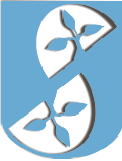 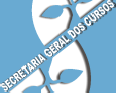 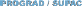 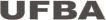 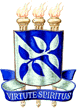 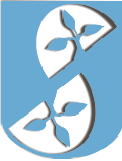 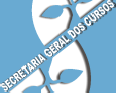 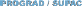 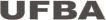 Fone:( 71 ) 3283 - 7144	fax:( 71 ) 3283 - 7156	e - mail: sgc@ufba.br / www.sgc.ufba.brCadastro de Aluno/a Especial de PÓS-GRADUAÇÃOAutorização – Aluno/a Especial de PÓS-GRADUAÇÃOCurso de: DOUTORADO(  ) / MESTRADO (  ) EM CULTURA E SOCIEDADE / Semestre 2024.1Autorizo o(a) Sr(a)	a efetivar inscrição na(s) disciplina(s) / turma abaixo descriminada(s) na Categoria de Aluno Especial.OBS.: A) O Aluno Especial poderá cursar até 04 (quatro) disciplinas, matriculando-se no máximo em 02 (duas) disciplinas por semestre - § 1º do Artigo 14 das Normas Complementares dos Cursos de Pós Graduação.Toda solicitação deverá ser acompanhada da Guia de Recolhimento referente à taxa de inscrição para essa seleção e Cópia de documento de Identidade e CPF (uma taxa de inscrição para cada seleção, se as disciplinas forem de programas de Pós-Graduação distintos).A efetivação de matrícula será feita no COLEGIADO DE CURSO em data especificada no Calendário Universitário, para a qual o aluno deverá pagar a taxa de matrícula, de acordo com o nível da Pós-Graduação, a ser encaminhada pelo Colegiado à SGC, para que seja mantida a sua matrícula na(s) disciplina(s). Mesmo para mais de uma disciplina, a taxa de matrícula é única.O não comparecimento do candidato na data de efetivação de matrícula se caracterizará como desistência.Esta autorização não poderá conter rasuras e deverá ser remetida pelo Colegiado à SGC, no prazo definido no Calendário.Serviço Público Federal Universidade Federal da Bahia SGC - Secretaria Geral dos CursosFICHA CADASTRALFICHA CADASTRALFICHA CADASTRALFICHA CADASTRALFICHA CADASTRALFICHA CADASTRALFICHA CADASTRALFICHA CADASTRALFICHA CADASTRALFICHA CADASTRALFICHA CADASTRALFICHA CADASTRALFICHA CADASTRALFICHA CADASTRALFICHA CADASTRALFICHA CADASTRALFICHA CADASTRALNOMENOMENOMENOMENOMENOMENOMENOMENOMENOMENOMENOMENOMENOMENOMEMATRÍCULAMATRÍCULADATA DE NASCIMENTODATA DE NASCIMENTONACIONALIDADENACIONALIDADENACIONALIDADENACIONALIDADENATURALIDADENATURALIDADENATURALIDADENATURALIDADENATURALIDADEUF//NACIONALIDADENACIONALIDADENACIONALIDADENACIONALIDADENATURALIDADENATURALIDADENATURALIDADENATURALIDADENATURALIDADEUFESTADO CIVILESTADO CIVILESTADO CIVILTIPO DE DOCUMENTOTIPO DE DOCUMENTOTIPO DE DOCUMENTOTIPO DE DOCUMENTONº DOC.Nº DOC.Nº DOC.ÓRGÃO EXPEDIDORÓRGÃO EXPEDIDORÓRGÃO EXPEDIDORUFCPFCPFCPFNOME DO PAINOME DO PAINOME DO PAINOME DO PAINOME DO PAINOME DO PAINOME DO PAINOME DO PAINOME DO PAINOME DA MÂENOME DA MÂENOME DA MÂENOME DA MÂENOME DA MÂENOME DA MÂENOME DA MÂENOME DA MÂETELEFONETELEFONETELEFONETELEFONETELEFONETELEFONECELULARCELULARCELULARCELULARCELULARCELULARE-MAILE-MAILE-MAILE-MAILE-MAILFEZ SOLICITAÇÃO EM OUTRO COLEGIADOFEZ SOLICITAÇÃO EM OUTRO COLEGIADOFEZ SOLICITAÇÃO EM OUTRO COLEGIADOFEZ SOLICITAÇÃO EM OUTRO COLEGIADOMATRICULOU-SE EM DISCIPLINAS ANTERIORMENTEMATRICULOU-SE EM DISCIPLINAS ANTERIORMENTEMATRICULOU-SE EM DISCIPLINAS ANTERIORMENTEMATRICULOU-SE EM DISCIPLINAS ANTERIORMENTEMATRICULOU-SE EM DISCIPLINAS ANTERIORMENTEMATRICULOU-SE EM DISCIPLINAS ANTERIORMENTECASO POSITIVO ESPECIFIQUECASO POSITIVO ESPECIFIQUECASO POSITIVO ESPECIFIQUECASO POSITIVO ESPECIFIQUECASO POSITIVO ESPECIFIQUECASO POSITIVO ESPECIFIQUECASO POSITIVO ESPECIFIQUE SIM NÃO NÃO NÃO SIM SIM SIM SIM NÃO NÃODISCIPLINADISCIPLINADISCIPLINATURMATURMATURMACÓDIGONOMENOMETPEPOSCULTURA0049Semiótica da CulturaSemiótica da CulturaPOSCULTURA0021 Cultura e Identidade Cultura e IdentidadePOSCULTURA0020 Cultura e espaço urbano Cultura e espaço urbanoPOSCULTURA0019  Cultura e sociedade no Brasil  Cultura e sociedade no Brasil POSCULTURA0039 Tópicos especiais em Cultura Tópicos especiais em CulturaSalvador,	de	de  	Salvador,	de	de  	Assinatura do(a) RequerenteAssinatura do(a) RequerenteAssinatura e Carimbo do(a) Coordenador do CursoAssinatura e Carimbo do(a) Coordenador do CursoAssinatura e Carimbo do(a) Coordenador do CursoAssinatura e Carimbo do(a) Coordenador do Curso